
UNIWERSYTET KAZIMIERZA WIELKIEGO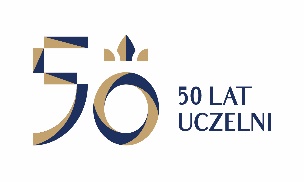 W BYDGOSZCZYul. Chodkiewicza 30, 85 – 064 Bydgoszcz, tel. 052 341 91 00 fax. 052 360 82 06NIP 5542647568 REGON 340057695www.ukw.edu.pl		 		Bydgoszcz, 14.12.2018 r.ZAWIADOMIENIE O WYBORZE NAJKORZYSTNIEJSZEJ OFERTYDotyczy postepowania o udzielenie zamówienia publicznego „Sukcesywna dostawa fabrycznie nowych materiałów eksploatacyjnych do drukarek i kserokopiarek oraz dostawa urządzeń wielofunkcyjnych na potrzeby Uniwersytetu Kazimierza Wielkiego w Bydgoszczy”, nr sprawy: UKW/DZP-281-D-88/2018	Uniwersytet Kazimierza Wielkiego w Bydgoszczy, zwany dalej „Zamawiającym”, działając na podstawie art. 92 ust. 2 ustawy z dnia 29 stycznia 2004 r. Prawo zamówień publicznych (tj. Dz. U. z 2018 r. poz. 1986 ), zwanej dalej ustawą Pzp zawiadamia Wykonawców o rozstrzygnięciu postępowania w sprawie dostawy 10 szt. urządzeń wielofunkcyjnych na potrzeby Uniwersytetu Kazimierza Wielkiego w Bydgoszczy.Jako najkorzystniejsza wybrana została oferta nr 2 złożona przez  firmę: PRO-SERWIS, Karol Reisner, Bartosz Preder s.c., Smoleńska 17a, 85-833 Bydgoszcz z ceną ofertową  brutto  26 445,00 zł brutto oraz terminem dostawy  2 dni robocze.Uzasadnienie:Oferta spełnia wymogi SIWZ oraz wybrana została zgodnie z art. 91 ust. 1 ustawy Pzp, na podstawie kryteriów oceny ofert określonych w SIWZ i otrzymała największą liczbę punktów. Zestawienie oraz streszczenie punktacji złożonych ofertKanclerz UKWmgr Renata MalakNumer ofertyNazwa (firma) i adres wykonawcyPunkty w kryterium cenaPunkty w kryterium termin dostawyCałkowita punktacja1PW Multikom Adam PapierskiUl. Fabryczna 15, 85-741 Bydgoszcz43,2940,0083,292PRO-SERWIS, Karol Reisner, Bartosz Preder s.c.Smoleńska 17a, 85-833 Bydgoszcz60,0040,00100,00